Drawing an Invention PlanGoal: You must design a scroll by drawing your idea for an original invention, and you must show different perspectives of this invention.What you need to do:-Draw your invention (use your Think Like an Inventor Worksheet)-Label the 5 different parts of your invention  (order your parts using numbers, example: 1, 2, 3,4 & 5)-Show 3 different perspectives of your invention-Write the title & your name at the top-Draw a person using your inventionPick 3 of these perspectives to when drawing your invention: Eye Level perspective: the height a viewer’s eyes are positioned in relation to the ground. 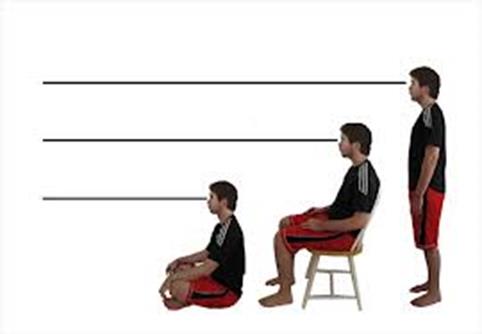 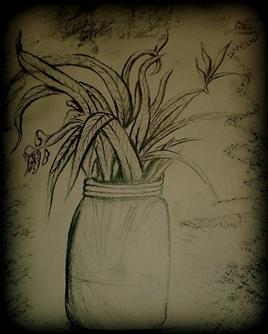 Bird’s eye view perspective: A view of an object from above. Viewing the world as if you were a flying bird.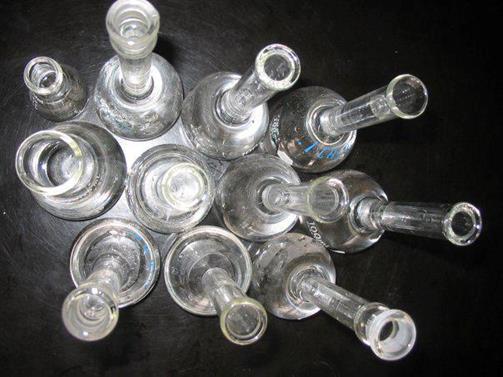 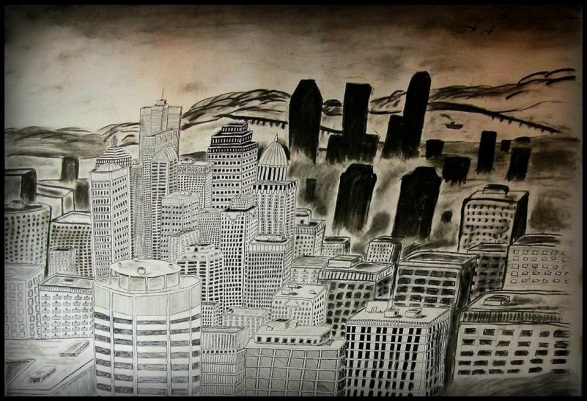 worm's eye view: a view of an object from below, as if you were a worm looking up 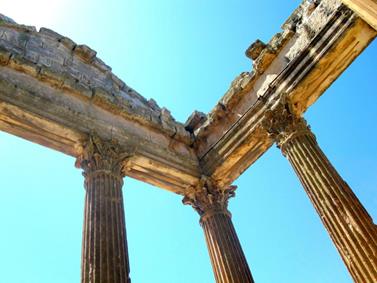 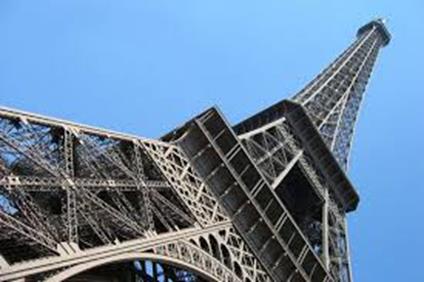 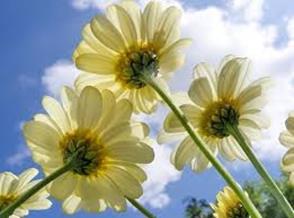 Side ViewFront ViewBack View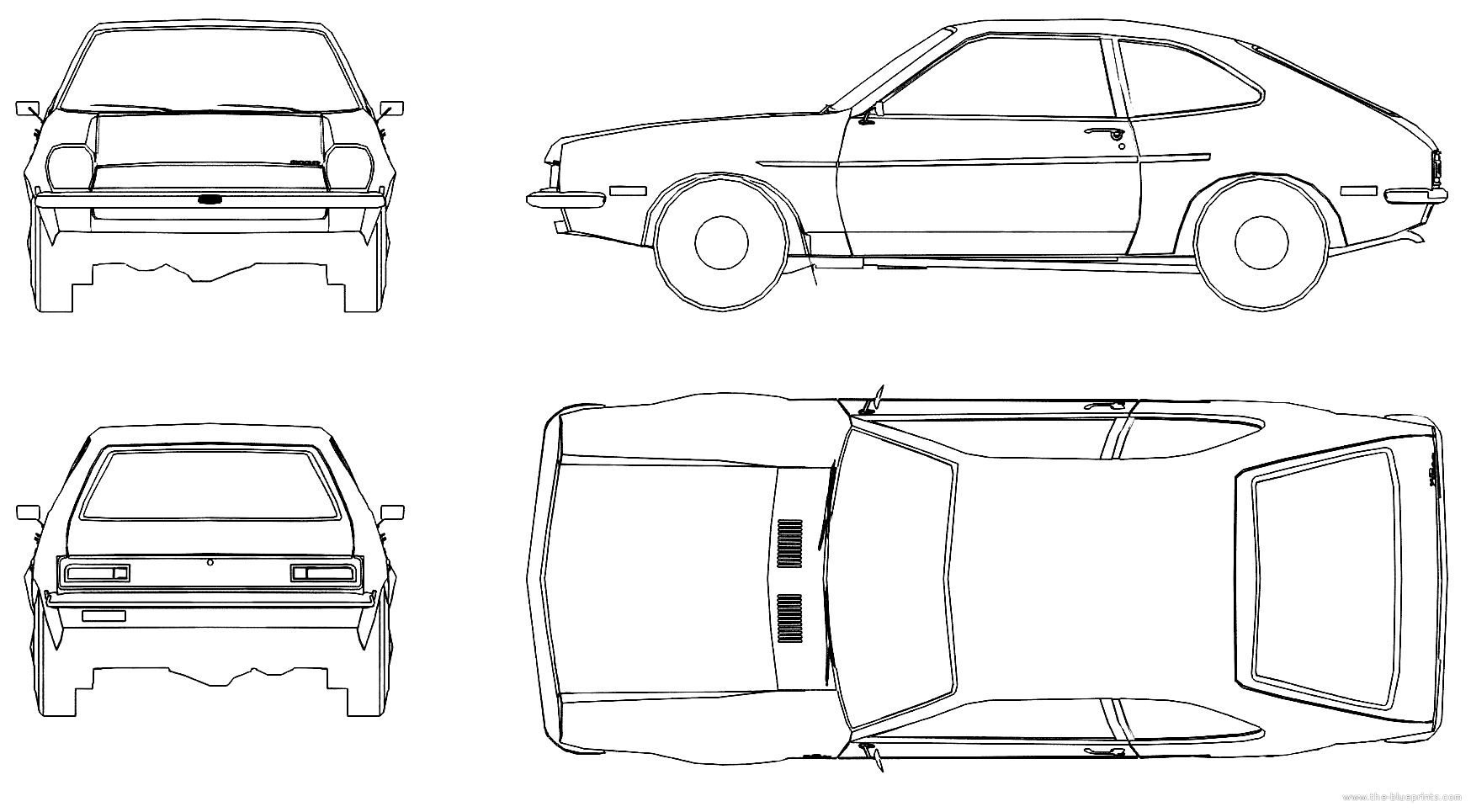 